Ո Ր Ո Շ ՈՒ Մ«11»    մայիսի  2023 թվականի N   88-Ա  ՀԱՅԱՍՏԱՆԻ ՀԱՆՐԱՊԵՏՈՒԹՅԱՆ ՇԻՐԱԿԻ ՄԱՐԶԻ ԳՅՈՒՄՐԻ ՀԱՄԱՅՆՔԻ ԱՎԱԳԱՆՈՒ 2021 ԹՎԱԿԱՆԻ ԴԵԿՏԵՄԲԵՐԻ 3-Ի ԹԻՎ 275-Ա  ՈՐՈՇՄԱՆ ՄԵՋ ՓՈՓՈԽՈՒԹՅՈՒՆ ԿԱՏԱՐԵԼՈՒ ՄԱՍԻՆՂեկավարվելով Նորմատիվ իրավական ակտերի մասին օրենքի 33-րդ հոդվածի 1-ին մասի 1-ին կետով՝ Հայաստանի Հանրապետության Շիրակի մարզի Գյումրի համայնքի ավագանին որոշում է՝ Հայաստանի Հանրապետության Շիրակի մարզի Գյումրի համայնքի ավագանու 2021 թվականի դեկտեմբերի 03-ի Հայաստանի Հանրապետության Շիրակի մարզի Գյումրի համայնքի խնամակալության և հոգաբարձության մարմնին կից գործող խնամակալության և հոգաբարձության հանձնաժողով ստեղծելու, հանձնաժողովի անհատական կազմը հաստատելու և Գյումրի համայնքի ավագանու 2021 թվականի դեկտեմբերի N 190-Ա որոշումն ուժը կորցրած ճանաչելու մասին  N 275-Ա որոշման 2-րդ կետով հաստատված հավելվածի 6-րդ կետում  Գևորգյան  բառը փոխարինել Կիրակոսյան  բառով:Սույն որոշումը ուժի մեջ է մտնում Հայաստանի Հանրապետության Շիրակի մարզի Գյումրի համայնքի խնամակալության և հոգաբարձության մարմնին կից գործող խնամակալության և հոգաբարձության հանձնաժողովի նախագահին և հանձնաժողովի անդամ Ա.Կրրակոսյանին պատշաճ իրազեկելու օրվան հաջորդող օրվանից:Հայաստանի Հանրապետության Շիրակի մարզի Գյումրի համայնքի ավագանիԿողմ (24)                                      Դեմ (0)                             Ձեռնպահ (0)ՀԱՅԱՍՏԱՆԻ ՀԱՆՐԱՊԵՏՈՒԹՅԱՆ ՇԻՐԱԿԻՄԱՐԶԻ ԳՅՈՒՄՐԻ ՀԱՄԱՅՆՔԻ ՂԵԿԱՎԱՐ՝		                                   ՎԱՐԴԳԵՍ  ՍԱՄՍՈՆՅԱՆԻՍԿԱԿԱՆԻՀԵՏ ՃԻՇՏ է՝  ԱՇԽԱՏԱԿԱԶՄԻ ՔԱՐՏՈՒՂԱՐ                                                                        ԿԱՐԵՆ ԲԱԴԱԼՅԱՆք. Գյումրի«11» մայիսի 2023 թվական   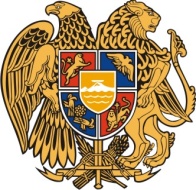 Հ Ա Յ Ա Ս Տ Ա Ն Ի     Հ Ա Ն Ր Ա Պ Ե Տ Ո Ւ Թ Յ ՈՒ ՆՇ Ի Ր Ա Կ Ի   Մ Ա Ր Զ Գ Յ ՈՒ Մ Ր Ի   Հ Ա Մ Ա Յ Ն Ք Ի   Ա Վ Ա Գ Ա Ն Ի3104 , Գյումրի, Վարդանանց հրապարակ 1Հեռ. (+374  312)  2-22-00; Ֆաքս (+374  312)  3-26-06Էլ. փոստ gyumri@gyumri.am